PEMERINTAH KABUPATEN TANAH BUMBU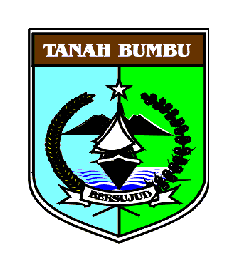 DINAS PENDIDIKAN PEMUDA DAN OLAH RAGA SMP  NEGERI 1 SATUITerakreditasi B (80.45) Tahun 2005Alamat : Jl Propinsi Km 167 No 83 Kec. Satui Kab. Tanah Bumbu Telp. 0512-61096SOAL ULANGAN UMUM SEMESTER GANJILMata Pelajaran  : PKn					Hari/tanggal   : Senin, 27 Des 2010Kelas		        : VII					Waktu	     : 10.00 – 11.30Pilihlah salah satu jawaban yang paling tepat !Pertemuan kepentingan disebut………….Hobby		b. Interaks		c. kontak		d. adaptasiBerikut ini merupakan contoh kontak yang menyenangkan , yaitu………Penjual bertemu dengan pembeli	c. Penjual bertemu dengan pencuriGuru bertemu dengan penjahat	d. Penjahat bertemu dengan polisiBerikut ini merupakan contoh kontak yang tidak menyenangkan, yaitu…Penjual bertemu dengan pembeliGuru bertemu dengan muridPenjual bertemu dengan pencuriBapak bertemu dengan anaknyaManusia  adalah Zoon Politicon, artinya manusia itu mahluk ….Sosial		b. Individu		c. hidup		d. berakalKalimat “ man is a social and political being “ dikemukakan oleh………..Suroko Wignjodipuro		c. Aristoteles	Hans kelsen			d. Sudargo GautamaDalam suasana tertib, rukun, dan damai manusia dapat melaksanakan…Tugas dan kewajibannya secara baikTugas dan kewajibannya secara terpaksaKemauannya sendiri-sendiriKeinginan masing-masingAda empat macam norma yang dikenal dan berlaku di masyrakat , kecuali norma…….Agama		b. Kesusilaan	c. kesopanan	d. KebersamaanNorma atau peraturan hidup yang ada dalam masyarakat berguna untuk….Mengganggu masyarakat	c. menghambat masyarakatMengatur masyarakat		d. mempersulit masyarakatNorma-norma dalam masyarakat  mempunyai dua macam isi, yaitu…..Keinginan dan keyakinan	c. ajakan dan kemauanAnjuran dan saran			d. perintah dan laranganPeraturan hidup yang bersumber dari Tuhan Yang Maha Esa disebut norma………….Agama		b. Kesusilaan	c. kesopanan	d. HukumPeraturan yang timbul dan dibuat oleh lembaga kekuasaan negara disebut norma……..Agama		b. Kesusilaan	c. kesopanan	d. HukumNorma yang timbul dan diadakan oleh masyarakat untuk mengatur pergaualan, sehingga masing-masing anggota masyarakat saling hormat menghormati disebut  norma ………Agama		b. Kesusilaan	c. kesopanan	d. hokumManusia dapat melaksanakan tugas dan kewajibannya dalam suasana….Terpaksa				c. gundah dan ricuhDamai,tertib,dan rukun		d. tegang dan kacauDi bawah ini norma yang dikenal dan berlaku di masyarakat, kecuali..Norma keseimbangan		c. norma kesopananNorma kesusilaan			d. norma hukumBerikut ini merupakan perbuatan yang sesuai dengan norma-norma di masyarakat adalah…….Mendahulukan kepentingan umum di atas kepentingan pribadiMendahulukan kepentingan pribadi di atas kepentingan umumMendahulukan kepentingan pribadi sejajar kepentingan umumMendahulukan kepentingan umum yang sesuai kepentingan pribadiAdanya ketidaktertiban dalam kehidupan bermasyarakat menciptakan..Tidak  ada pengaruhnyaKetidaktertiban merupakan hal yang wajarTerganggunya kehidupan bermasyarakatMasyarakat akan membentuk keseimbanganInteraksi sosial dalam masyarakat menuntut adanya……Kemauan menghormati kepentingan orang lainSikap acuh tak acuhTidak mau peduli dengan sesamaMementingkan diri sendiriBerikut ini merupakan perbuatan yang sesuai dengan norma agama, kecuali……….Berbakti kepada orang tua	c. bersembahyangMenyantuni orang miskin	d. menurutkan hawa nafsuNorma agama bersifat …..Lokal		b. Nasional	c. universal	d. InternasionalBerikut ini merupakan perbuatan yang sesuai dengan norma hukum adalah………….Menganiaya teman yang bersalahMemukuli pencuri yang tertangkap basahMematuhi rambu-rambu lalu lintasBerikut ini merupakan ciri-ciri hukum adalah…………..Adanya perintah atau laranganTidak adanya perintah atau larangan Perintah atau larangan itu tidak harus ditaati  setiap orangTidak ada sanksi terhadap pelanggaran peraturan tersebutSebagai warga negara yang baik, kita wajib mematuhi hukum secara…Kerelaan dan bersungguh-sungguh	c. SewajarnyaTerpaksa						d. Sesuai keinginan sendiriProklamasi dalam Kamus Besar  Bahasa Indonesia berarti……Pengumuman secara menyeluruh kepada warga duniaPemberitahuan secara resmi kepada seluruh rakyatPernyataan seluruh bangsa tentang keadaan rakyatnyaPengumuman pentingProklamasi Kemerdekaan bagi bangsa Indonesia memiliki makna…Perwujudan adanya bangsa baru dengan budaya baruDorongan dan rangsangan bangsa Indonesia untuk mengisi dan mempertahankan kemerdekaanUntuk meningkatkan rasa persatuan dan kesatuan di dalam keanekaragaman budayaUntuk menunjukan kepada dunia luar bahwa bangsa Indonesia adalah  bangsa yang merdeka dan berdaulatMakna Proklamasi Kemerdekaan Indonesia bagi bangsa lain adalah…Bahwa bangsa Indonesia adalah bangsa yang merdeka yang mempunyai kedudukan dan hak yang sama dengan bangsa-bangsa lainUntuk menunjukan bahwa bangsa Indonesia sejak saat itu sudah merdeka dan berdaulatMenjalin hubungan yang akrabdi antara suku-suku bangsa yang ada di seluruh pelosok tanah airPerwujudan adanya bangsa baru dengan merdeka negara baru yang mempunyai tanggung jawab yang berat dalam mencapai cita-cita kemerdekaanTitik terang bangsa Indonesia untuk mewujudkan kemerdekaan adalah peristiwa ….Kekalahan sekutu saat Jepang menyerang Amerika SerikatKekalahan Jepang setelah sekutu meluncurkan bom atom di wilayah Hirosima dan NagasakiKemenangan Indonesia atas jepang Sumpah PemudaBangsa Indonesia mengakui banhwa manusia adalah mahluk Tuhan Yang maha Esa sehingga kemerdekaan di samping merupakan hasil jerih payah perjuangan bangsa Indonesia juga merupakan rahmat dari Tuhan Yang Maha Esa. Hal  tersebut merupakan pengakuan adanya nilai…Demokrasi		b. Pemersatu bangsa	   c. religius  d. hak kodratBPUPKI dibentuk pada tanggal……….28 april 1945				c. 30 april 194529 april 1945				d. 29 mei 1945Ir.Soekarno mengajukan rumusan konsep dasar negara yang kemudian kita kenal dengan nama Pancasila pada tanggal …………..31 mei 1945				c. 22 juni 194529 mei 1945				d. 1 juni 1945Dalam piagam Jakarta, ada beberapa kata yang dihapus dan diganti  melalui musyawarah yaitu…..Ketuhanan, dengan  kewajiban menjalankan syariat islam bagi pemeluk-pemeluknyaKemanusiaan yang adil dan beradabPersatuan IndonesiaKerakyataan yang dipimpin oleh hikmat kebijaksanaan dalam permusyawaratan / perwakilanRumusan  Pancasila yang sah dan resmi tercantum dalam alenia …….Pembukaan UUD 1945Pertama		b. kedua		c. ketiga		d. keempatProklamasi kemerdekaan Indonesia bukan merupakan tujuan akhir perjuangan,tetapi upaya untuk mewujudkan cita-cita luhur proklamasi yang tercantum dalam Pembukaan UUD 1945 alenia…..IV			b. III			c. II			d. IPancasila merupakan dasar negara mempunyai arti sumber dari segala sumber hukum, maksudnya…..Peraturan perundang-undangan yang sah berlaku hanyalah pancasilaSegala hukum dan peraturan perundang-undangan yang berlaku di Indonesia harus bersumber pada PancasilaPancasila menjadi satu-satunya asas yang berlaku di IndonesiaPancasila sebagai hukum yang tertinggi kedudukannya dibanding hukum-hukum yang lainBangsa iIndonesia mempunyai kepribadian nasional berarti merdeka dalam bidang……Politik		b. Ekonomi	c. budaya		d. sosialPresiden dan wakil Presiden yang pertama adalah Ir.Soekarno dan Drs.Moh. Hatta yang dipilih oleh…….Majelis permusyawaratan rakyatDasar kesepakatan seluruh  rakyat Hasil  pemilihan umumPanitia persiapan kemerdekaan indonesiaPPKI membentuk sebuah badan yang bertugas pekerjaan Presiden untuk sementara waktu setelah proklamasi kemerdekaan adalah….KNIP		b. Komite Nasional		c. MPR	d. DPRPasal 1 ayat ( 2 ) UUD 1945 sebelum diamandemen mengandung makna………..Kekuasaan presiden dibatasi oleh aturan perundang-undangan MPR penjelmaan seluruh rakyat yang memegang kedaulatan rakyatMPR adalah penyelenggaraan pemerintahan yang tertinggiPresiden memegang kekuasaan tertinggiSebuah negara memerlukan dasar filsafat sebagai pedoman dalam melaksanakan kehidupan bernegara yang tertib,terarah dan terencana. Dasar filsafat negara Indonesia adalah………….UUD 1945Proklamasi kemerdekaan 17 agustus 1945Pokok-pokok pikiran pembukaan UUD 1945PancasilaSikap yang diperlukan manusia dalam bersosialisasi  adalah………Kemauan menghormati kepentingan orang lain Sikap acuh tak acuhTidak mau peduli dengan sesamaMementingkan diri sendiriDi bawah ini yang bukan termasuk sumber hukum adalah……..Yurisprudensi				c. undang-undangProklamasi					d. kabar berita